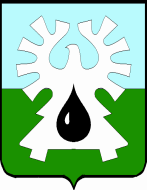 ГОРОДСКОЙ ОКРУГ УРАЙХанты-Мансийского автономного округа - ЮгрыАДМИНИСТРАЦИЯ ГОРОДА УРАЙПОСТАНОВЛЕНИЕот ________________	№______О внесении изменений в постановление администрации города Урай от 19.04.2021 №1023 «Об установлении тарифов на услуги, предоставляемые МАУ «СШ «Старт»В соответствии с Федеральным законом от 06.10.2003 №131-ФЗ «Об общих принципах организации местного самоуправления в Российской Федерации», решением Думы города Урай от 27.10.2016 №19 «О порядке принятия решения об установлении тарифов на услуги муниципальных предприятий и учреждений города Урай, выполнение работ» и на основании обращения об установлении тарифа и расчетов, предоставленных муниципальным автономным учреждением «Спортивная школа «Старт»:1. Дополнить таблицу приложения 1 к постановлению администрации города Урай от 19.04.2021 №1023 «Об установлении тарифов на услуги, предоставляемые МАУ «СШ «Старт» строками 24-28 следующего содержания: «». 2. Опубликовать постановление в газете «Знамя» и разместить на официальном сайте органов местного самоуправления города Урай в информационно-телекоммуникационной сети «Интернет». 3. Контроль за выполнением постановления возложить на заместителя главы города Урай С.П.Новосёлову.Глава города Урай 	 Т.Р.Закирзянов24Повышение квалификации частных охранников:24.14 разряда (для продления срока действия удостоверения)программа 8 часов, 1 человек1 100,0024.25 разряда (для продления срока действия удостоверения)программа 16 часов, 1 человек2 800,0024.36 разряда (для продления срока действия удостоверения)программа 20 часов, 1 человек3 480,0025. Подготовка частных охранников:25.15 разряда при наличии свидетельства о прохождении обучения частных охранников 4 разрядапрограмма 8 часов, 1 человек1950,0025.26 разряда при наличии свидетельства о прохождении обучения частных охранников 5 разрядапрограмма 4 часа, 1 человек1160,0026Профессиональная подготовка частных охранников:26.14 разрядапрограмма 42 часа, 1 человек4750,0026.25 разрядапрограмма 60 часов, 1 человек7500,0026.36 разрядапрограмма 80 часов, 1 человек9280,0027Услуга по организации проведения периодических проверок для частных охранников и работников юридических лиц с особыми уставными задачами на пригодность к действиям в условиях, связанных с применением огнестрельного оружия:27.1организация проведения групповой первичной/плановой проверки2 часа, 1 человек (группа до 5 человек)1390,0027.2организация проведения индивидуальной первичной/ плановой проверки 1 час, 1 человек1270,0027.3организация проведения первично/плановой проверки не сдавших практическую часть 1 час, 1 человек (группа до 5 человек)1600,0028Услуга по организации проведения периодических проверок для частных охранников и работников юридических лиц с особыми уставными задачами на пригодность к действиям в условиях, связанных с применением специальных средств:28.1организация проведения групповой первичной/плановой проверки 1 час, 1 человек (группа до 5 человек)950,0028.2организация проведения индивидуальной первичной/ плановой проверки1 час, 1 человек700,0028.3организация проведения первичной/плановой проверки не сдавших практическую часть 1 час, 1 человек (группа до 5 человек)970,00